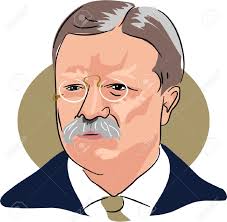 “Do what you can, 
with what 
you have, 
where you are.”Theodore Roosevelt